ВО ВРЕМЯ ШКОЛЬНЫХ КАНИКУЛ ПОМНИ О ПОЖАРНОЙ БЕЗОПАСНОСТИ! 
На каникулах следует подготовить детей и поговорить о безопасном поведении в отсутствии взрослых.
Нужно объяснить, что электроприборы, включенные в сеть, таят в себе опасность, что бытовая техника часто становится причиной пожара, если неправильно эксплуатируется. Иногда не удается предотвратить пожар, и все же происходит возгорание. К такой ситуации нужно быть готовым всегда, действовать уверенно и быстро.
Детей так же нужно научить правилам поведения при пожаре.
Знание важнейших правил и применение их в сложившейся ситуации позволит спастись самому и помочь близким.
Тушить пожар должны взрослые, но дать сигнал тревоги может каждый школьник. Ребенок должен знать, что номер пожарной службы — 01, а по сотовому телефону нужно набирать 101 или 112.

Меры по предупреждению пожаров от шалости детей не сложны.
Их необходимо запомнить:
 Спички хранят в недоступных для детей местах;
 Детям запрещается покупать спички, зажигалки, сигареты, пиротехнику (это как правило относится к работникам торговой сети);
Детей нельзя запирать в квартирах одних (сколько трагедий произошло в результате этого);
Запрещается доверять детям наблюдать за топящимися печами и нагревательными приборами;
Нельзя разрешать малолетним детям включать электронагревательные приборы, газовые плиты и т.д.
Обязанность каждого взрослого — пресекать всякие игры с огнём, разъяснять детям их опасность.
Каждый ребенок, независимо от возраста, обязан знать несколько простых правил безопасности. Иначе каникулы могут привести к неприятным последствиям.
Общие правила поведения во время каникул:

 Необходимо соблюдать правила дорожного движения, быть осторожным и внимательным на проезжей части дороги.
Не стоит без ведома родителей уходить куда-либо из дома.
 Категорически не рекомендуется играть вблизи железной дороги или проезжей части, а также ходить на пустыри, заброшенные здания, свалки и в темные места.
Не рекомендуется разговаривать с незнакомыми людьми и обращать внимание на знаки внимания или какие-либо приказы посторонних.
Научите детей соблюдению этих простых правил, чтобы быть спокойными за их жизнь и здоровье!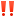 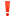 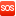 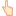 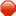 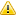 